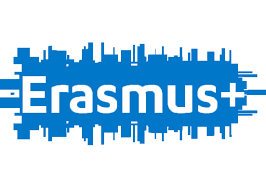 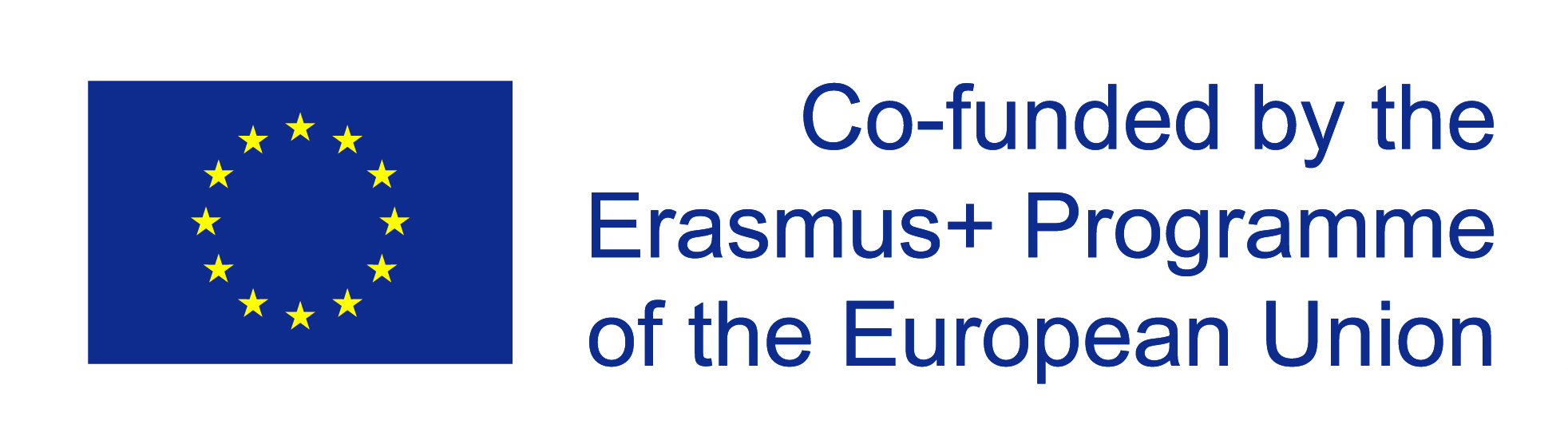 KEEP ON SHINING!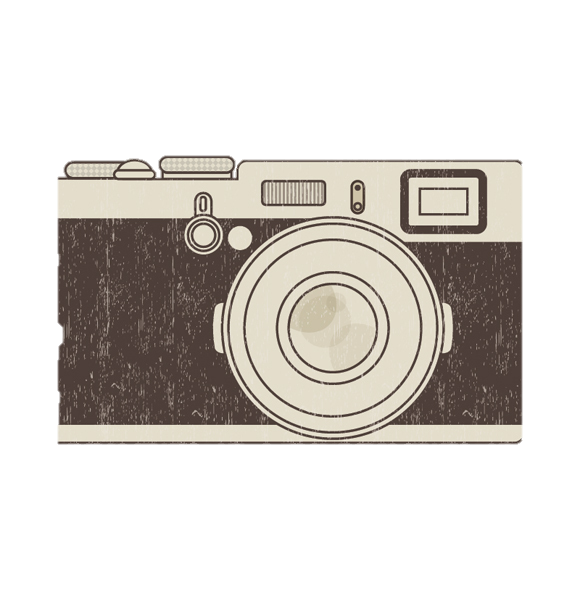 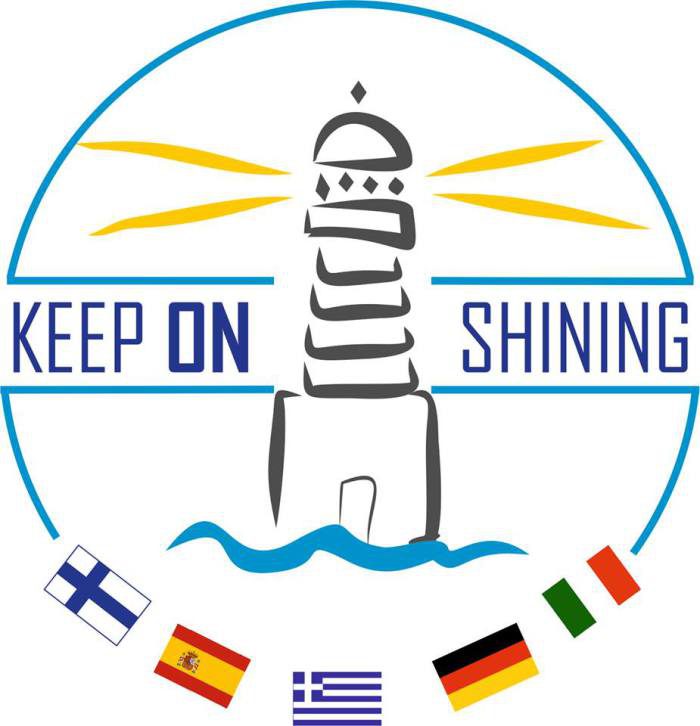 PHOTO CONTESTCheck the rules at keeponshining.euArtistic reasearch field		Heraklion, October 2017RULESWHO: The “Keep on Shining!” Photo Contest is open to all students of the schools participating in the Erasmus + Project.  WHAT: We are looking for original, striking and beautiful images of lighthouses. Each photo submission must be accompanied by a brief title, as well as the place where the photo was taken.WHEN: All entries must be submitted in each school by 25th  September 2017. Voting for the 10 best pictures of each school will take place on 2nd October 2017.These 10 best pictures will be part of the photo exhibition in Heraklion’s mobility together with the other countries. That means, in Heraklion 50 pictures will be exposed. Voting for the 12 best pictures of these 50 will take place on Friday 20th October 2018.HOW: All pictures must be printed in prhotographic paper, size A4. No exceptions are to be made.Up to 2 photographs may be submitted per person.JUDGING: Students and teachers at each school will participate in the 1st voting. Each school will decide the way of doing it.The Erasmus’ students and teachers in Heraklion’s mobility will participate in the 2nd voting. WINNING ENTRIES: All entries may be used by our Erasmus + Project  in printed publications, on our web, in a slideshow, or in any other media, and may be copied and displayed in any country, provided that all uses are accompanied by appropriate attribution to the photographer. Entrants retain ownership and all other rights to future use of their photographs. The winner of the best one photo will win .....the Erasmus’ whole team respect and ...a small present from the host country.The 12 best pictures’ selection will be printed as a project’s calendar. A selection of winning photos may be featured on our website- keeponshining.eu, twitter @keeponshiningpr and instagram @keeponshiningpr and in exhibitions at the participant schools. LEGAL CONDITIONS: Entry of photographs into the Contest implies acceptance of these conditions, regardless of whether entrants sign a statement confirming acceptance.Copyright: By entering, you retain copyright and remain the owner of your images and may also continue to use them in any manner you choose. You agree that the images you submit may be used in printed publications, on the project’s website in a slideshow and screensaver, may be uploaded on the project's social media channels, or in any other media, and may be copied and displayed in any country provided that you are afforded appropriate attribution as the photographer.